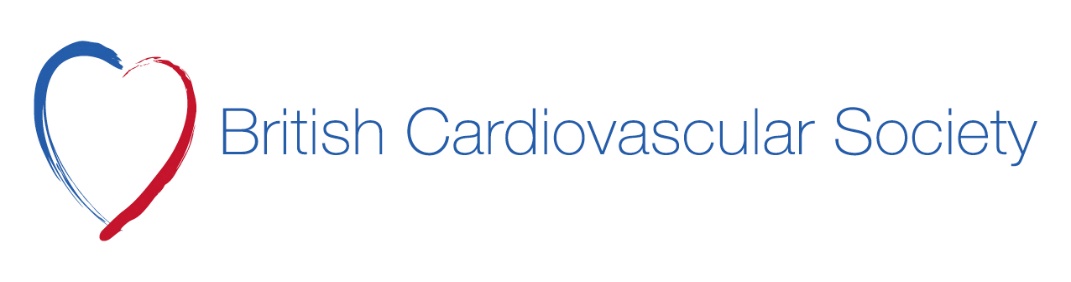 BCS equality and diversity monitoring formAs part of our commitment to ensuring the British Cardiovascular Society represents all of its members and offers equal opportunities, we collect diversity data for those members who stand for election and sit on our committees. All data are managed in accordance with the BCS's GDPR compliance policy. We would be grateful if you would complete this form to help us with this endeavour. However, completion of the form is entirely  voluntary.How would you describe your gender?   Man    Non-binary    Woman    Other    Prefer not to say  If you prefer to use your own term, please specify here:Is your gender identity the same as the sex you were assigned at birth?   Yes 	No    Other     Prefer not to say                        Are you married or in a civil partnership?   Yes 	No     Prefer not to say                        Age	<24		25-29		30-34	 	35-39		40-44	    45-49		50-54		55-59		60-64		65<	           Prefer not to say                         What is your ethnic group?Ethnic origin is not about nationality, place of birth or citizenship. It is about the group to which you perceive you belong. Please tick the appropriate box.Asian or Asian BritishBangladeshi  	   Chinese     Indian   	   Pakistani        Prefer not to say     Any other Asian background, please write in:  Black or Black BritishAfrican       Caribbean      Prefer not to say     Any other Black/African/Caribbean background, please write in:    Mixed or multiple ethnic groupsAsian and White     Black African and White       Black Caribbean and White     Prefer not to say     Any other mixed background, please write in:    		Other ethnic groupArab 	  Prefer not to say     Any other ethnic group, please write in:   WhiteEnglish, Welsh, Scottish, Northern Irish, British     Irish     Irish Traveller or Gypsy     Roma      Prefer not to say  Any other white background, please write in:  Do you consider yourself to have a disability or long term health condition (physical or mental)?   Yes 	 No 	   Prefer not to say The information in this form is for monitoring purposes only. If you believe you need a ‘reasonable adjustment’, then please feel free to discuss this in confidence with the CEO or Honorary Secretary.                  What is your sexual orientation?Heterosexual 	  Gay       Lesbian       Bisexual        Other      Prefer not to say      If you prefer to use your own term, please specify here:		What is your religion or belief?No religion or belief      Baha'i      Buddhist      Christian      Hindu      Jain      Jewish      Muslim      Sikh      Prefer not to say   If other religion or belief, please write in: 	